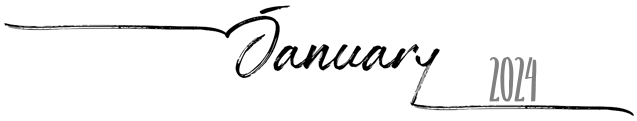 101Planners.comSundayMondayTuesdayWednesdayThursdayFridaySaturday3112345678910111213141516171819202122232425262728293031123